Муниципальное общеобразовательное учреждение«Перемиловская средняя школа»МОУ Перемиловская СШ155923 Ивановская область, Шуйский район, д. Прилив, ул. Центральная, д.12Тел. 8(49351)34682,      e-mail: peremilovo-msoh@yandex.ruПРИКАЗ                         от   15 сентября 2022г.                                      № 123-аО проведении школьного этапа Всероссийской олимпиады школьников 
в 2022-2023 учебном годуВ соответствии с приказом Минпросвещения от 27.11.2020 № 678 «Об утверждении Порядка проведения Всероссийской олимпиады школьников»,   приказом Управления образования администрации Шуйского муниципального района от 13.09.2022 г. № 214 “О проведении школьного этапа Всероссийской олимпиады школьников в 2022-2023 учебном году»приказываю:1. Организовать проведение школьного этапа ВсОШ в сроки, установленные муниципальным органом управления образованием (приложение 1).2. Большову Н.В., заместителя директора по учебно-воспитательной работе, назначить ответственной за проведение школьного этапа ВсОШ.3. Возложить ответственность  за получение олимпиадных заданий, обеспечение конфиденциальности при тиражировании и  хранении текстов  олимпиадных заданий на  Большову Н.В., ответственного за проведение школьного этапа ВсОШ.4. Большовой Н.В., ответственной за проведение школьного этапа ВсОШ:4.1. проинформировать учащихся и их родителей (законных представителей) о сроках проведения школьного этапа ВсОШ;4.2. организовать сбор заявлений родителей (законных представителей) обучающихся, заявивших о своем участии в олимпиаде, согласие на публикацию олимпиадных работ своих несовершеннолетних детей, в том числе в сети Интернет;4.3. создать условия для проведения олимпиады:4.3.1. назначить ответственных организаторов в аудиториях в день проведения олимпиады( приложение 3)4.3.2. внести необходимые изменения в расписание учебных занятий с учетом СП 3.1/2.4 3598-20;4.3.3. подготовить аудитории в соответствии с СП 3.1/2.4 3598-20;4.3.4.  предоставить итоговые таблицы результатов участников на следующий день после проверки олимпиады по предмету4.3.5. обеспечить хранение олимпиадных работ.5. Контроль исполнения настоящего приказа оставляю за собой. 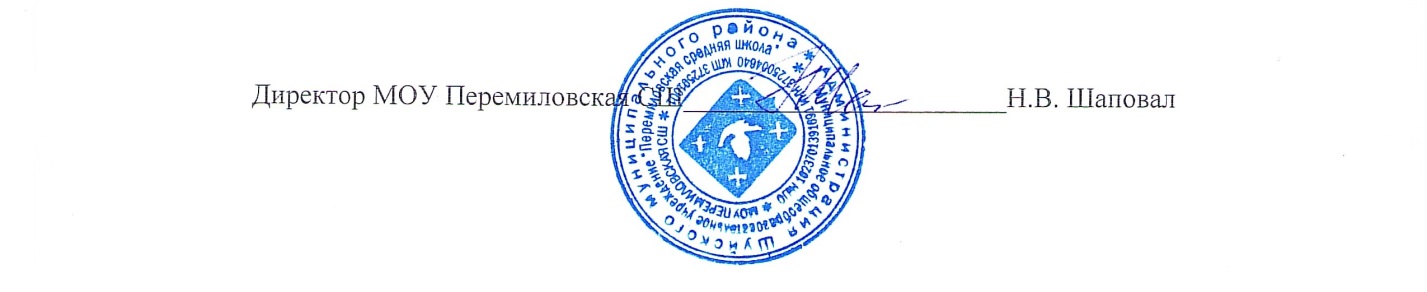 